ABSTRACTEstablishment – TSTRANSCO – Engineering Service – Direct Recruitment –  Appointment  of Assistant Engineer / Electrical – Orders – Issued.T.O.O.(CGM-HRD) Ms.No.124               	   	      	            Date:11.06.2018						    	   	 	         	 Read the following:- Notification 06/2017, Dated:28.12.2017.* * *ORDER:	Under Regulation 14(a) (1) of APSEB Service Regulations Part-II as adopted by TSTRANSCO, Sri/Smt/Kum _______________________________________ Hall Ticket No. __________________ is provisionally appointed by the TSTRANSCO as Assistant Engineer / Electrical and allotted to __________________ Zone in the time scale of pay of Rs.41155-1700-44555-1985-54480-2280-63600 with usual allowances as admissible from time to time. He/She shall be placed on probation for a period of 2 years which includes 1 year Training period.2)	These appointment orders are purely temporary. The selection of Assistant Engineer/ Electrical is provisional and is liable for termination at any time without notice and without assigning any reasons.3)	The candidate will be governed by the rules and regulations applicable as framed by the TSTRANSCO and as amended from time to time. The Tripartite Agreement entered into between the APSEB, Government of A.P. and the Employees Associations are not applicable to the candidate and he/she shall at no stage be entitled to claim any right whatsoever arising out of the said Tripartite Agreement. He/She shall submit an undertaking in the Format-I enclosed herewith to that effect. Acceptance of his/her joining report is subject to the submission of the aforesaid undertaking.4)	The candidate appointed as Assistant Engineer / Electrical shall be given posting orders separately.5)	The candidates shall undergo on job training at the place of posting ordered. He/She will be called for modular induction level training to be conducted at CTI, Erragadda/  at a later date.6)	The candidate shall be given 30 days joining time from the date of issue of these orders. He/She should produce the following documents in original to the Chief General Manager (HRD) / TSTRANSCO / Vidyut Soudha / Hyderabad.Surety BondAttestation FormsUndertakingCertificate of Physical Fitness(P.T.O.)::2::7)	The following Original Certificates as acknowledged will be retained until the agreement period is over :Documentary evidence of Educational Qualifications viz.,B.E./ B.Tech./AMIE as reported in his/her application for appointment.Certificate for proof of age i.e. SSC/HSC.Permanent Community certificate issued by MRO/Tahasildar in independent charge of a Mandal in original or Original caste certificate issued by Revenue Officer not less than the rank of Tahasildar issued by Govt. of Telangana in respect of SC/ST & BC candidates (Non Creamy Layer Certificate in respect of BCs)  clearly indicating the Sub-Caste and group.Study certificate from Class-IV to X or Residential Certificate issued by the Officer of the Revenue Department not below the rank of Tahsildhar in independent charge of a Mandal in case he/she has not studied in any Educational Institution (Attested Copy).Physically Handicapped certificate indicating the minimum 40% of disability issued by Govt. of Telangana.Physical Fitness Certificate issued by a Medical Officer of the rank not less than that of Civil Surgeon in the proforma available in the TSTRANSCO website.The Attestation forms available in the TSTRANSCO website in quadruplicate (4 sets) duly filled in by the candidate.To execute a bond (available in the TSTRANSCO website) on non-judicial stamp paper worth Rs.110/-(Rupees One Hundred and ten only) to the effect that he/she will serve the TSTRANSCO for a minimum period of 5 years in addition to training period of one yearIf the candidate leaves the Corporation during the training period of one year, he/she shall refund to the Corporation, the emoluments received by him/her during Training period plus Rs.50,000/- (Rupees fifty Thousand Only) by way of liquidated damages.If the candidate leaves the Corporation during the bond period i.e., without serving a minimum period of 5 years after completion of one year training period, he/she shall have to pay an amount of Rs.1,00,000/- (Rupees One Lakh Only) by way of liquidated damages.Employment exchange Registration Card, if any.No Objection Certificate from Employer, if any.Plastic folder of Legal size (box type) for placing his/her Original  Certificates.   (P.T.O.):: 3 ::8)	The appointment order is subject to the following conditions namely:-If the certificates produced by him/her are found to be false in any manner, at a later date, his/her services are liable for termination without notice.The appointment is subject to verification of character and antecedents. If any adverse report is received in the said verification, his/her services are liable for termination without notice.The Original Educational Certificates deposited with TSTRANSCO shall be retained with the Corporation for six years (i.e., 1 year training period + 5 years service). If the candidate desires to take back the Original Certificates i.e., Degree Certificate and Date of Birth Certificate, he/she shall deposit an amount of Rs. 50,000/- (Rupees fifty thousand only) by way of D.D. in favour of SAO/Accounts Officer/Concerned Zone/TSTransco, which shall be refunded, on re-depositing the said certificates to the Corporation.The candidates appointed as Assistant Engineer / Electrical are directed to report to the concerned as per the posting orders and they must work wherever he/she is posted and no request for change of posting will be entertained.If he/she does not report at the place of posting within a period of                                  30 (Thirty) days from the date of issue of this order, the offer of appointment shall automatically stands cancelled and the name of the candidate shall be omitted from the list of approved candidates and the appointment orders as Assistant Engineer will be cancelled without any further notice.TSTRANSCO reserves the right to cancel/delete or alter the terms and conditions of the above appointment.The candidates will be governed by the provisions of EPF & MP Act 1952 and Employees Provident Fund Scheme 1952 in terms of T.O.O.CGM (HRD&Trg.) Ms.No.227, Dt: 07.01.2004.9)	This appointment orders are subject to the final outcome of W.P.Nos.33955/15, W.P.No.7292/18, W.P.No.5462/18, W.P.No.14700/18, W.P.No.1791/18, W.P.No.12163/2018 & W.P.No.18317/2018 and other Writ Petitions pending if any, filed in Hon’ble High Court of Judicature at Hyderabad for the State of Telangana and the State of Andhra Pradesh and they shall not accrue any right over the post. The candidate appointed shall not claim any equities on the appointment.(BY ORDER AND IN THE NAME OF TRANSMISSION CORPORATION OF TELANGANA LIMITED)                  D.PRABHAKAR RAO				   		               CHAIRMAN & MANAGING DIRECTOREncls:   1) Annexures – I & II2) Surety Bond. 				3) Attestation form 			            Available in TSTRANSCO website4) Format –I /Undertaking 			 5) Certificate of Physical Fitness 		To  Sri./Smt./Kum. :HT.No.(P.T.O.):: 4 ::Copy to:The ED (Finance)/TSTRANSCO/Vidyut Soudha/Hyderabad.The Chief Engineer/Zones ----- Rural Zone/Hyd – Metro Zone/Hyd – Wgl Zone/Wgl – KMNR Zone/KMNRAll Chief Engineers / Superintending Engineers of TSTRANSCOAll FA&CCAs/Dy.CCAs/TSTRANSCO/Vidyut Soudha/Hyderabad.The Joint Secretary/TSTRANSCO/VS/Hyd.The PS to CMD/TSTRANSCO/VS/Hyderabad.The PS to JMD(Fin., Comml. & HRD)/TSTRANSCO/VS/HydThe PS to Director (Projects & Grid Operation)/TSTRANSCO/VS/Hyd.The PS to Director (Transmission)/TSTRANSCO/VS/Hyd.The PS to Director (LIS)/TSTRANSCO /VS/Hyd.The SE/CTI/Erragadda/TSTRANSCO/Vidyut Soudha/Hyderabad All Deputy Secretaries // Assistant Secretaries / TSTRANSCO / VS / Hyd.The DE (DC & MPP)/TSTRANSCO/VS/Hyd.Stock File / Spare.               C.No.CGM(HRD)/SE(HR)/AS(HRD-1)/PO(Rect.,)/327/18// FORWARDED :: BY ORDER//     								               PERSONNEL OFFICER.                   D.PRABHAKAR RAO				   		               CHAIRMAN & MANAGING DIRECTOR// FORWARDED :: BY ORDER//     								               PERSONNEL OFFICER.                   D.PRABHAKAR RAO				   		               CHAIRMAN & MANAGING DIRECTOR// FORWARDED :: BY ORDER//     								               PERSONNEL OFFICER. 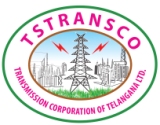 TRANSMISSION CORPORATION OF TELANGANA LIMITEDVIDYUTSOUDHA::HYDERABAD-82Website:https://www.tstransco.in  CIN No: U40102TS2014SGC094248ANNEXURE - I TO T.O.O.(CGM-HRD) Ms.No. 124, dt.11 .06.2018ANNEXURE - I TO T.O.O.(CGM-HRD) Ms.No. 124, dt.11 .06.2018ANNEXURE - I TO T.O.O.(CGM-HRD) Ms.No. 124, dt.11 .06.2018ANNEXURE - I TO T.O.O.(CGM-HRD) Ms.No. 124, dt.11 .06.2018ANNEXURE - I TO T.O.O.(CGM-HRD) Ms.No. 124, dt.11 .06.2018ANNEXURE - I TO T.O.O.(CGM-HRD) Ms.No. 124, dt.11 .06.2018ANNEXURE - I TO T.O.O.(CGM-HRD) Ms.No. 124, dt.11 .06.2018Sl.
No.HALL
TICKET NO.CANDIDATE
NAMEDOBCAND.
COMM.NATIVE ZONEALLOTTED ZONEASSISTANT ENGINEERS / ELECTRICAL - SOUTHERN ZONEASSISTANT ENGINEERS / ELECTRICAL - SOUTHERN ZONEASSISTANT ENGINEERS / ELECTRICAL - SOUTHERN ZONEASSISTANT ENGINEERS / ELECTRICAL - SOUTHERN ZONEASSISTANT ENGINEERS / ELECTRICAL - SOUTHERN ZONEASSISTANT ENGINEERS / ELECTRICAL - SOUTHERN ZONEASSISTANT ENGINEERS / ELECTRICAL - SOUTHERN ZONE113040621KAMBAM VINAY KUMAR03-AUG-1994OCSOUTHERN ZONESOUTHERN ZONE213030911GUDIMALLA GOPI28-JUL-1994OCSOUTHERN ZONESOUTHERN ZONE313160017KANDAKATLA SANTHOSH25-OCT-1990OCSOUTHERN ZONESOUTHERN ZONE413060424PORALLA AKHIL18-APR-1994BC-BSOUTHERN ZONESOUTHERN ZONE513250238KUKUDALA VINAY KUMAR REDDY22-SEP-1995OCSOUTHERN ZONESOUTHERN ZONE613140504KATAM REDDY CHANAKYA14-APR-1992OCSOUTHERN ZONESOUTHERN ZONE713090707NAGOLI SANTOSH14-JUL-1994OCSOUTHERN ZONESOUTHERN ZONE813220388DASU HEMANTH KUMAR12-AUG-1994BC-BSOUTHERN ZONESOUTHERN ZONE913180350SHAIK RAFI23-JAN-1996BC-BSOUTHERN ZONESOUTHERN ZONE1013370222ANANTHARAM PRAVEEN KUMAR28-MAY-1994BC-BSOUTHERN ZONESOUTHERN ZONE1113490695PABBATHI AKSHAY27-SEP-1994OCSOUTHERN ZONESOUTHERN ZONE1213120687VUTUKURU NARENDAR17-NOV-1992OCSOUTHERN ZONESOUTHERN ZONE1313360393K RAVI05-JUL-1994BC-DSOUTHERN ZONESOUTHERN ZONE1413150733AVISETTI PREETHI24-APR-1996BC-DSOUTHERN ZONESOUTHERN ZONE1513360462NAKKALA SAI KRISHNA REDDY24-JUL-1996OCSOUTHERN ZONESOUTHERN ZONE1613380457B SREEKAR11-AUG-1996OCSOUTHERN ZONESOUTHERN ZONE1713060040P RAJ KAMAL10-NOV-1993OCSOUTHERN ZONESOUTHERN ZONE1813110117V VINAY06-MAY-1995BC-BSOUTHERN ZONESOUTHERN ZONE1913430446YASA SRAVAN KUMAR09-MAY-1996OCSOUTHERN ZONESOUTHERN ZONE2013200450LOKESH REDDY MANADADI23-JUN-1996OCSOUTHERN ZONESOUTHERN ZONE2113180385RAIYAN15-OCT-1989OCSOUTHERN ZONESOUTHERN ZONE2213130147NARESH KUMAR KALISETTY23-APR-1991OCSOUTHERN ZONESOUTHERN ZONE2313120181ANTHATI JAGAN16-MAY-1992BC-BSOUTHERN ZONESOUTHERN ZONESl.
No.HALL
TICKET NO.CANDIDATE
NAMEDOBCAND.
COMM.NATIVE ZONEALLOTTED ZONEASSISTANT ENGINEERS / ELECTRICAL - SOUTHERN ZONEASSISTANT ENGINEERS / ELECTRICAL - SOUTHERN ZONEASSISTANT ENGINEERS / ELECTRICAL - SOUTHERN ZONEASSISTANT ENGINEERS / ELECTRICAL - SOUTHERN ZONEASSISTANT ENGINEERS / ELECTRICAL - SOUTHERN ZONEASSISTANT ENGINEERS / ELECTRICAL - SOUTHERN ZONEASSISTANT ENGINEERS / ELECTRICAL - SOUTHERN ZONE2413290128BODDU SHIVA PRASAD05-MAR-1994OCSOUTHERN ZONESOUTHERN ZONE2513470071S ANIL KUMAR27-MAY-1994SCSOUTHERN ZONESOUTHERN ZONE2613480903PAGUDALA CHANDRAKANTH13-JUN-1994BC-BSOUTHERN ZONESOUTHERN ZONE2713050710GANGI REDDY SRIKANTH REDDY05-OCT-1994OCSOUTHERN ZONESOUTHERN ZONE2813200250YERASURI DURGA SRINIVAS16-DEC-1995OCSOUTHERN ZONESOUTHERN ZONE2913280665M ARAVIND KUMAR YADAV23-MAY-1996BC-DSOUTHERN ZONESOUTHERN ZONE3013370047SINGI REDDY PURNA CHANDER26-AUG-1996OCSOUTHERN ZONESOUTHERN ZONE3113160044NAGABABU SHAIK28-JUN-1985BC-BSOUTHERN ZONESOUTHERN ZONE3213310159RAGHUVEER REDDY N04-OCT-1989BC-DSOUTHERN ZONESOUTHERN ZONE3313170599T LOKESH07-DEC-1993BC-DSOUTHERN ZONESOUTHERN ZONE3413460598ELAVALA SATISH15-JUL-1994OCSOUTHERN ZONESOUTHERN ZONE3513220423JAKKA GNAPIKA15-OCT-1995OCSOUTHERN ZONESOUTHERN ZONE3613440101LINGAMPALLY PRASANNA DHEERAJ15-APR-1992OCSOUTHERN ZONESOUTHERN ZONE3713320555GAJJALA SRIKANTH REDDY16-APR-1992OCSOUTHERN ZONESOUTHERN ZONE3813160024P HARINATH REDDY04-JUL-1992OCSOUTHERN ZONESOUTHERN ZONE3913120232RAVULAKOLLU LINGAIAH25-AUG-1992BC-BSOUTHERN ZONESOUTHERN ZONE4013020249BUSUPALLI VEERA REDDY14-NOV-1992OCSOUTHERN ZONESOUTHERN ZONE4113130559CHENNA BHASKAR16-MAR-1993BC-BSOUTHERN ZONESOUTHERN ZONE4213220112TOOM SRIKANTH REDDY22-MAR-1994OCSOUTHERN ZONESOUTHERN ZONE4313050137GADE NAGARAJU20-JUN-1994BC-BSOUTHERN ZONESOUTHERN ZONE4413440104MUSUKU VENKAT VARDHAN REDDY04-MAR-1995OCSOUTHERN ZONESOUTHERN ZONESl.
No.HALL
TICKET NO.CANDIDATE
NAMEDOBCAND.
COMM.NATIVE ZONEALLOTTED ZONEASSISTANT ENGINEERS / ELECTRICAL - SOUTHERN ZONEASSISTANT ENGINEERS / ELECTRICAL - SOUTHERN ZONEASSISTANT ENGINEERS / ELECTRICAL - SOUTHERN ZONEASSISTANT ENGINEERS / ELECTRICAL - SOUTHERN ZONEASSISTANT ENGINEERS / ELECTRICAL - SOUTHERN ZONEASSISTANT ENGINEERS / ELECTRICAL - SOUTHERN ZONEASSISTANT ENGINEERS / ELECTRICAL - SOUTHERN ZONE4513481188KONDA PRAVEEN12-JUN-1995BC-BSOUTHERN ZONESOUTHERN ZONE4613450216DARAVATH ANUSHA22-AUG-1995STSOUTHERN ZONESOUTHERN ZONE4713230211PREM CHAND KADARU15-AUG-1996BC-BSOUTHERN ZONESOUTHERN ZONE4813340169MAROTHYA RAMESH22-SEP-1990BC-DSOUTHERN ZONESOUTHERN ZONE4913050746KODIDALA AJAYKUMAR15-APR-1993BC-ASOUTHERN ZONESOUTHERN ZONE5013470594SAJJANAPU SHIVA RAMA KRISHNA CHARY19-APR-1994BC-BSOUTHERN ZONESOUTHERN ZONE5113310116KORA SHASHANK02-AUG-1994BC-DSOUTHERN ZONESOUTHERN ZONE5213080337MALLEPALLY RAJU8-Aug-94BC-BSOUTHERN ZONESOUTHERN ZONE5313080304MANDLA SACHIN29-SEP-1994BC-ASOUTHERN ZONESOUTHERN ZONE5413170374PETA ANURAG26-JUL-1996BC-BSOUTHERN ZONESOUTHERN ZONE5513470266BOGA VIJAYA KUMAR22-AUG-1991BC-DSOUTHERN ZONESOUTHERN ZONE5613180239JALA SURYACHANDRA13-AUG-1994BC-DSOUTHERN ZONESOUTHERN ZONE5713040984KOTHAPALLY HARISH14-JUN-1995BC-ASOUTHERN ZONESOUTHERN ZONE5813380486MANDAVA DIVYA PRAFULLA15-SEP-1992OCSOUTHERN ZONESOUTHERN ZONE5913100311BATTULA SAMBASIVA RAO02-DEC-1992BC-ASOUTHERN ZONESOUTHERN ZONE6013190208SALVADI SHYAM PRASAD25-MAR-1994SCSOUTHERN ZONESOUTHERN ZONE6113160046BOMBAY DINESH CHANDRA13-FEB-1995BC-ASOUTHERN ZONESOUTHERN ZONE6213260357GUDURU RAVALI27-DEC-1995OCSOUTHERN ZONESOUTHERN ZONE6313250477POTNURI VENKATA BALA MOUNIKA30-JUN-1996BC-BSOUTHERN ZONESOUTHERN ZONE6413060543ASKEY PRABHAKAR13-APR-1991SCSOUTHERN ZONESOUTHERN ZONE6513130071SHAIK LATHEEF22-FEB-1994BC-ESOUTHERN ZONESOUTHERN ZONE6613150992GANJI SWAPNA23-APR-1994BC-BSOUTHERN ZONESOUTHERN ZONE6713250137PATHULOTHU RAVINDER06-JUN-1994STSOUTHERN ZONESOUTHERN ZONESl.
No.HALL
TICKET NO.CANDIDATE
NAMEDOBCAND.
COMM.NATIVE ZONEALLOTTED ZONEASSISTANT ENGINEERS / ELECTRICAL - SOUTHERN ZONEASSISTANT ENGINEERS / ELECTRICAL - SOUTHERN ZONEASSISTANT ENGINEERS / ELECTRICAL - SOUTHERN ZONEASSISTANT ENGINEERS / ELECTRICAL - SOUTHERN ZONEASSISTANT ENGINEERS / ELECTRICAL - SOUTHERN ZONEASSISTANT ENGINEERS / ELECTRICAL - SOUTHERN ZONEASSISTANT ENGINEERS / ELECTRICAL - SOUTHERN ZONE6813170652PORANKI SAI SAROJA08-JUL-1992BC-DSOUTHERN ZONESOUTHERN ZONE6913080274HARITHA MAMIDALA08-AUG-1992BC-BNORTHERN ZONESOUTHERN ZONE7013350139VEGGALAM RAVALI26-JUL-1993BC-BSOUTHERN ZONESOUTHERN ZONE7113230036RAMAVATH ASHOK12-MAR-1994STSOUTHERN ZONESOUTHERN ZONE7213020556BALLEM SATHYA PRAKASH28-DEC-1992SCSOUTHERN ZONESOUTHERN ZONE7313220006YAMALA VIJAY CHARAN05-JUN-1995SCNORTHERN ZONESOUTHERN ZONE7413171201BOBBEPALLI V REVATHI06-JUN-1995BC-ASOUTHERN ZONESOUTHERN ZONE7513150620GANAPAVARAPU BHAGYASRI12-JUN-1995BC-BSOUTHERN ZONESOUTHERN ZONE7613110347KATAKAM MOUNIKA26-AUG-1995BC-BSOUTHERN ZONESOUTHERN ZONE7713310318POMYA DHARAVATH10-MAR-1985STSOUTHERN ZONESOUTHERN ZONE7813320288UMA MAHESHWARI VISHWANADULA13-MAR-1992BC-BSOUTHERN ZONESOUTHERN ZONE7913310420BADIGA JYOTHI04-MAY-1994BC-BSOUTHERN ZONESOUTHERN ZONE8013090449BANOTH NARENDAR02-SEP-1994STSOUTHERN ZONESOUTHERN ZONE8113490568YEMPALA HIMAVARSHA08-APR-1995OCSOUTHERN ZONESOUTHERN ZONE8213260227MOHAMMED ABDUL FAROOQ BABA27-AUG-1995BC-ESOUTHERN ZONESOUTHERN ZONE8313240424MOTAMARI SOUNDARYA11-NOV-1995SCSOUTHERN ZONESOUTHERN ZONE8413470458CHERUPALLI MANASA30-JUL-1996BC-BSOUTHERN ZONESOUTHERN ZONE8513490273MYNAM NIKHITHA11-AUG-1996BC-BSOUTHERN ZONESOUTHERN ZONE8613190108RAMAVATH BALSINGH12-SEP-1991STSOUTHERN ZONESOUTHERN ZONE8713410115BACHALAKURA SRINU04-FEB-1992SCSOUTHERN ZONESOUTHERN ZONE8813140957SNEHA VIPPERLA03-MAY-1993OCSOUTHERN ZONESOUTHERN ZONE8913030363PAGIDIMARRI SHRAVYA02-JUN-1995OCSOUTHERN ZONESOUTHERN ZONE9013080540KAMIREDDY TANMAYEE31-MAY-1996OCSOUTHERN ZONESOUTHERN ZONESl.
No.HALL
TICKET NO.CANDIDATE
NAMEDOBCAND.
COMM.NATIVE ZONEALLOTTED ZONEASSISTANT ENGINEERS / ELECTRICAL - SOUTHERN ZONEASSISTANT ENGINEERS / ELECTRICAL - SOUTHERN ZONEASSISTANT ENGINEERS / ELECTRICAL - SOUTHERN ZONEASSISTANT ENGINEERS / ELECTRICAL - SOUTHERN ZONEASSISTANT ENGINEERS / ELECTRICAL - SOUTHERN ZONEASSISTANT ENGINEERS / ELECTRICAL - SOUTHERN ZONEASSISTANT ENGINEERS / ELECTRICAL - SOUTHERN ZONE9113060166PONNA MANISHA27-OCT-1996BC-BSOUTHERN ZONESOUTHERN ZONE9213160323PENDEM LAKSHMI15-MAR-1997BC-BSOUTHERN ZONESOUTHERN ZONE9313150313ESLAVATH RAVINAIK15-OCT-1988STSOUTHERN ZONESOUTHERN ZONE9413100026K SHIVA PRAKASH18-APR-1990SCSOUTHERN ZONESOUTHERN ZONE9513330028MADHAGONI RAJITHA05-MAY-1993BC-BSOUTHERN ZONESOUTHERN ZONE9613010168KALAKONDA SHANKARAIAH06-JAN-1995SCSOUTHERN ZONESOUTHERN ZONE9713180120YERRA ANUSHA30-AUG-1991SCSOUTHERN ZONESOUTHERN ZONE9813480229SARIKA LAKKAKULA07-JAN-1993BC-DNORTHERN ZONESOUTHERN ZONE9913220175ARIGELA RAMYA22-MAY-1994BC-DNORTHERN ZONESOUTHERN ZONE10013250278CHERIPALLY ARCHANA KUMARI04-APR-1995BC-BSOUTHERN ZONESOUTHERN ZONE10113160664SINGADI MADHU PRIYA12-APR-1995SCSOUTHERN ZONESOUTHERN ZONE10213480347RADHAKRISHNA16-JUN-1989SCSOUTHERN ZONESOUTHERN ZONE10313340060INAGANTI CHANDU KIRAN30-JUN-1989SCSOUTHERN ZONESOUTHERN ZONE10413120566KANDA GATLA NEETHA08-DEC-1994BC-BSOUTHERN ZONESOUTHERN ZONE10513480013R LAVANYA05-MAY-1995SCSOUTHERN ZONESOUTHERN ZONE10613110784SUNKARI YAMINI10-JUL-1995BC-DSOUTHERN ZONESOUTHERN ZONE10713200035NETHAKANI NIKHILA15-JUL-1995SCSOUTHERN ZONESOUTHERN ZONE10813150902NAMPALLY KEERTHANA20-MAY-1996BC-ASOUTHERN ZONESOUTHERN ZONE10913210044LAXMI RAM YADLA03-JAN-1994SC (OH)SOUTHERN ZONESOUTHERN ZONE11013110572JANGAM SHIVANI07-MAY-1996SCSOUTHERN ZONESOUTHERN ZONE11113070992BODA KALYANI10-DEC-1994STNORTHERN ZONESOUTHERN ZONE11213171173S SUMA10-JUL-1991BC-CSOUTHERN ZONESOUTHERN ZONE11313130809K VAISHNAVI DEVI21-DEC-1995SCSOUTHERN ZONESOUTHERN ZONE11413320622MANJULA JAMALPURI08-JUN-1994SCSOUTHERN ZONESOUTHERN ZONESl.
No.HALL
TICKET NO.CANDIDATE
NAMEDOBCAND.
COMM.NATIVE ZONEALLOTTED ZONEASSISTANT ENGINEERS / ELECTRICAL - SOUTHERN ZONEASSISTANT ENGINEERS / ELECTRICAL - SOUTHERN ZONEASSISTANT ENGINEERS / ELECTRICAL - SOUTHERN ZONEASSISTANT ENGINEERS / ELECTRICAL - SOUTHERN ZONEASSISTANT ENGINEERS / ELECTRICAL - SOUTHERN ZONEASSISTANT ENGINEERS / ELECTRICAL - SOUTHERN ZONEASSISTANT ENGINEERS / ELECTRICAL - SOUTHERN ZONE11513150411VADDI APURVA28-MAR-1994SCSOUTHERN ZONESOUTHERN ZONE11613070288ASMA SAMREEN06-NOV-1993BC-ESOUTHERN ZONESOUTHERN ZONE11713040374SABA FATIMA02-MAR-1995BC-ESOUTHERN ZONESOUTHERN ZONE11813160598MUDAVATH NEELABAI10-MAR-1990STSOUTHERN ZONESOUTHERN ZONE11913210294JAKKALA RAJITHA25-JAN-1994SC (VH)NORTHERN ZONESOUTHERN ZONE12013210302BOGALA NAGIREDDY14-APR-1987OC (HH)SOUTHERN ZONESOUTHERN ZONE12113210126PUNJALA SRAVANTHI16-JAN-1992BC-B (HH)SOUTHERN ZONESOUTHERN ZONEANNEXURE - II TO T.O.O.(CGM-HRD) Ms.No.124, dt. 11.06.2018ANNEXURE - II TO T.O.O.(CGM-HRD) Ms.No.124, dt. 11.06.2018ANNEXURE - II TO T.O.O.(CGM-HRD) Ms.No.124, dt. 11.06.2018ANNEXURE - II TO T.O.O.(CGM-HRD) Ms.No.124, dt. 11.06.2018ANNEXURE - II TO T.O.O.(CGM-HRD) Ms.No.124, dt. 11.06.2018ANNEXURE - II TO T.O.O.(CGM-HRD) Ms.No.124, dt. 11.06.2018ANNEXURE - II TO T.O.O.(CGM-HRD) Ms.No.124, dt. 11.06.2018Sl.
No.HALL
TICKET NO.CANDIDATE
NAMEDOBCAND.
COMM.NATIVE ZONEALLOTTED ZONEASSISTANT ENGINEERS / ELECTRICAL - NORTHERN ZONEASSISTANT ENGINEERS / ELECTRICAL - NORTHERN ZONEASSISTANT ENGINEERS / ELECTRICAL - NORTHERN ZONEASSISTANT ENGINEERS / ELECTRICAL - NORTHERN ZONEASSISTANT ENGINEERS / ELECTRICAL - NORTHERN ZONEASSISTANT ENGINEERS / ELECTRICAL - NORTHERN ZONEASSISTANT ENGINEERS / ELECTRICAL - NORTHERN ZONE113070308ODNALA NAVEEN10-Aug-92BC-BNORTHERN ZONENORTHERN ZONE213090016VONTELA ARAVIND REDDY24-Mar-94OCNORTHERN ZONENORTHERN ZONE313100306SIDDAMSHETTY DHEERAJ16-Jun-95OCNORTHERN ZONENORTHERN ZONE413010416YERRA SAIKIRAN18-Aug-96BC-BNORTHERN ZONENORTHERN ZONE513030580K SHIVA PRASAD11-Feb-92OCNORTHERN ZONENORTHERN ZONE613360437SUNKARI DEVENDERREDDY13-Feb-91OCNORTHERN ZONENORTHERN ZONE713230259S SRINADH16-Dec-91BC-DNORTHERN ZONENORTHERN ZONE813300312MATTA MANOJ REDDY25-May-92OCNORTHERN ZONENORTHERN ZONE913260452PITTA ANIL REDDY10-Jun-92OCNORTHERN ZONENORTHERN ZONE1013130236DONTHULA SINDHUJA8-Apr-95OCNORTHERN ZONENORTHERN ZONE1113400220NALLANI RAM KISHORE18-Nov-92OCNORTHERN ZONENORTHERN ZONE1213190120THALLA NARENDHER12-May-96BC-BNORTHERN ZONENORTHERN ZONE1313150456VALLAPUREDDY NARESH14-Jul-94OCNORTHERN ZONENORTHERN ZONE1413480512BHUPATHI SUSHMITHA12-Aug-95OCNORTHERN ZONENORTHERN ZONE1513050435KANNAIAHGARI MAHESH KUMAR11-Nov-95OCNORTHERN ZONENORTHERN ZONE1613450092GOTTAM PRAVEEN6-May-92BC-DNORTHERN ZONENORTHERN ZONE1713260083VONTELA SRINU8-Jun-92OCNORTHERN ZONENORTHERN ZONE1813170010CHINNI BHARATH KUMAR RUDRARAPU25-Mar-93BC-BNORTHERN ZONENORTHERN ZONE1913280399PERUMANDLA SRIKANTH26-Apr-93BC-BNORTHERN ZONENORTHERN ZONE2013080440MERGU RAJ KIRAN13-Jul-93BC-BNORTHERN ZONENORTHERN ZONE2113130483PUDHARI RAKESH GOUD23-Nov-94BC-BNORTHERN ZONENORTHERN ZONE2213230035SANGAPNOR NIKHIL14-Apr-95BC-DNORTHERN ZONENORTHERN ZONESl.
No.HALL
TICKET NO.CANDIDATE
NAMEDOBCAND.
COMM.NATIVE ZONEALLOTTED ZONEASSISTANT ENGINEERS / ELECTRICAL - NORTHERN ZONEASSISTANT ENGINEERS / ELECTRICAL - NORTHERN ZONEASSISTANT ENGINEERS / ELECTRICAL - NORTHERN ZONEASSISTANT ENGINEERS / ELECTRICAL - NORTHERN ZONEASSISTANT ENGINEERS / ELECTRICAL - NORTHERN ZONEASSISTANT ENGINEERS / ELECTRICAL - NORTHERN ZONEASSISTANT ENGINEERS / ELECTRICAL - NORTHERN ZONE2313240561ODETI KALYANI14-Jun-95BC-BNORTHERN ZONENORTHERN ZONE2413030142CHEKABANDI SAIRAM REDDY23-Aug-96OCNORTHERN ZONENORTHERN ZONE2513370488GATTU DHEERAJ1-Nov-92OCNORTHERN ZONENORTHERN ZONE2613010688VINAY KUMAR ERRAPU13-Mar-93BC-BNORTHERN ZONENORTHERN ZONE2713440226MITTAPELLY NAVEEN KUMAR8-May-93BC-BNORTHERN ZONENORTHERN ZONE2813030229POTHARAJU SUMAN28-May-93BC-BNORTHERN ZONENORTHERN ZONE2913340059RAVIKANTI SAIPAVAN KUMAR12-Aug-93OCNORTHERN ZONENORTHERN ZONE3013380665LUNDE AKHILESH KUMAR13-Jan-94BC-BNORTHERN ZONENORTHERN ZONE3113280287GANTLA SANJAY29-Aug-94OCNORTHERN ZONENORTHERN ZONE3213080191BHUKYA SANTHOSHKUMAR10-Jan-95STNORTHERN ZONENORTHERN ZONE3313190254MALLIKYADAV GANGULA11-Aug-95BC-DNORTHERN ZONENORTHERN ZONE3413070704RAVIKANTI VAMSHI KRISHNA4-Oct-95OCNORTHERN ZONENORTHERN ZONE3513460774BODDU SIDDARTHA27-Jul-91BC-BNORTHERN ZONENORTHERN ZONE3613270017MONDEDDULA SRINIVAS25-Sep-91BC-DNORTHERN ZONENORTHERN ZONE3713030017BALTHA VILAS26-Jun-92BC-BNORTHERN ZONENORTHERN ZONE3813420783ANNAM HARISH16-Apr-93BC-BNORTHERN ZONENORTHERN ZONE3913330218SANGA DEEPAK KUMAR22-Nov-94BC-DNORTHERN ZONENORTHERN ZONE4013140993DOKI KUMAR28-Dec-94BC-BNORTHERN ZONENORTHERN ZONE4113080990KADAVERLA ABHISHEK16-Aug-95BC-BNORTHERN ZONENORTHERN ZONE4213430303RAMADGU VENKAT REDDY25-Sep-95OCNORTHERN ZONENORTHERN ZONE4313150412PERUMANDLA PRUDHVI RAJ29-Apr-96BC-BNORTHERN ZONENORTHERN ZONESl.
No.HALL
TICKET NO.CANDIDATE
NAMEDOBCAND.
COMM.NATIVE ZONEALLOTTED ZONEASSISTANT ENGINEERS / ELECTRICAL - NORTHERN ZONEASSISTANT ENGINEERS / ELECTRICAL - NORTHERN ZONEASSISTANT ENGINEERS / ELECTRICAL - NORTHERN ZONEASSISTANT ENGINEERS / ELECTRICAL - NORTHERN ZONEASSISTANT ENGINEERS / ELECTRICAL - NORTHERN ZONEASSISTANT ENGINEERS / ELECTRICAL - NORTHERN ZONEASSISTANT ENGINEERS / ELECTRICAL - NORTHERN ZONE4413050052SATEESH ARIPIRALA15-Aug-86OCNORTHERN ZONENORTHERN ZONE4513150536POTHU ASHOK11-May-91BC-BNORTHERN ZONENORTHERN ZONE4613040465RAGI ADITYA ANVESH30-Aug-92BC-BNORTHERN ZONENORTHERN ZONE4713350145YELGETI SHIVA KUMAR16-Apr-93BC-BNORTHERN ZONENORTHERN ZONE4813040018MAMIDI MANIKANTA20-May-93BC-BNORTHERN ZONENORTHERN ZONE4913190152AKULA RAJKUMAR18-Jan-94BC-DNORTHERN ZONENORTHERN ZONE5013100048JATOTH VINODKUMAR4-Aug-94STNORTHERN ZONENORTHERN ZONE5113350835SANGA SAI RAVI CHANDRA10-Nov-94BC-BNORTHERN ZONENORTHERN ZONE5213400089BANDARI SHYAM PRASAD28-Jan-95BC-DNORTHERN ZONENORTHERN ZONE5313060779MATTEWADA SINDHU26-May-95BC-BNORTHERN ZONENORTHERN ZONE5413490693NELLA BHUJENDHAR5-Jun-95BC-DNORTHERN ZONENORTHERN ZONE5513400384GOTTE AMULYA19-Sep-94BC-BNORTHERN ZONENORTHERN ZONE5613410276SALLURI VENU11-Oct-94SCNORTHERN ZONENORTHERN ZONE5713490554KATUKAM SAIJYOTHI28-Mar-95BC-BNORTHERN ZONENORTHERN ZONE5813170096KAASHETTI AMULYA7-Sep-91BC-DNORTHERN ZONENORTHERN ZONE5913250596SIRIKONDA BHARATH KUMAR1-Aug-94BC-ANORTHERN ZONENORTHERN ZONE6013160125JADDU VENKATALAXMI2-Feb-95OCNORTHERN ZONENORTHERN ZONE6113170471KANCHERLA THIRUPATHI12-Feb-90BC-ANORTHERN ZONENORTHERN ZONE6213170295SALLOORI BHARGAV16-Jun-92SCNORTHERN ZONENORTHERN ZONE6313170338KAMPELLI VENKATESH8-Mar-93SCNORTHERN ZONENORTHERN ZONE6413410089BANOTHU HARIBABU13-Oct-93STNORTHERN ZONENORTHERN ZONE6513150878BANOTH VAMSHI25-Aug-94STNORTHERN ZONENORTHERN ZONESl.
No.HALL
TICKET NO.CANDIDATE
NAMEDOBCAND.
COMM.NATIVE ZONEALLOTTED ZONEASSISTANT ENGINEERS / ELECTRICAL - NORTHERN ZONEASSISTANT ENGINEERS / ELECTRICAL - NORTHERN ZONEASSISTANT ENGINEERS / ELECTRICAL - NORTHERN ZONEASSISTANT ENGINEERS / ELECTRICAL - NORTHERN ZONEASSISTANT ENGINEERS / ELECTRICAL - NORTHERN ZONEASSISTANT ENGINEERS / ELECTRICAL - NORTHERN ZONEASSISTANT ENGINEERS / ELECTRICAL - NORTHERN ZONE6613440216GATTU VISHALA26-Aug-96BC-BNORTHERN ZONENORTHERN ZONE6713280750MADISHETTI SNEHA14-Oct-96OCNORTHERN ZONENORTHERN ZONE6813300199NAVYA KYATHAM1-Jan-90BC-BNORTHERN ZONENORTHERN ZONE6913080724BHUKYA RAGHAVA4-Aug-93STNORTHERN ZONENORTHERN ZONE7013380422ENDLA SREENIDHI3-May-95BC-ANORTHERN ZONENORTHERN ZONE7113300145KODATI AKSHITHA16-Apr-92OCNORTHERN ZONENORTHERN ZONE7213340383GODAVARTHI SOUJANYA2-May-94OCNORTHERN ZONENORTHERN ZONE7313340137BANDI BHAVYA SRI14-May-94BC-BNORTHERN ZONENORTHERN ZONE7413080225BAKKI SAI NIKHILA16-Apr-95BC-DNORTHERN ZONENORTHERN ZONE7513280121MOULIKA MUDUPU28-Mar-96OCNORTHERN ZONENORTHERN ZONE7613110658SRIRAMA ANUSHA18-Jun-96OCNORTHERN ZONENORTHERN ZONE7713030455NEELAM JEEVAN KUMAR4-May-91BC-ANORTHERN ZONENORTHERN ZONE7813350723PUPPALA SARALA VARA LAXMI23-Aug-92BC-DNORTHERN ZONENORTHERN ZONE7913350842MANTRI HIMABINDU5-Jul-93BC-ANORTHERN ZONENORTHERN ZONE8013480019BOINAPALLY PRUDHVI RAO21-Sep-93OCNORTHERN ZONENORTHERN ZONE8113320282MIRZA SUMEER BAIG30-Apr-94BC-ENORTHERN ZONENORTHERN ZONE8213170818BETHI SAI KEERTHANA20-Jun-94BC-BNORTHERN ZONENORTHERN ZONE8313400172POLASA VAISHNAVI9-Jul-94BC-BNORTHERN ZONENORTHERN ZONE8413480517KOPPU YOGITHA SINDHU10-Oct-94SCNORTHERN ZONENORTHERN ZONE8513360696SHAIK REHANA12-Oct-95BC-ENORTHERN ZONENORTHERN ZONE8613070863VEMULA MOUNIKA12-Mar-93BC-BNORTHERN ZONENORTHERN ZONE8713060483JONEBOYINA RAJITHA6-Jun-93BC-DNORTHERN ZONENORTHERN ZONESl.
No.HALL
TICKET NO.CANDIDATE
NAMEDOBCAND.
COMM.NATIVE ZONEALLOTTED ZONEASSISTANT ENGINEERS / ELECTRICAL - NORTHERN ZONEASSISTANT ENGINEERS / ELECTRICAL - NORTHERN ZONEASSISTANT ENGINEERS / ELECTRICAL - NORTHERN ZONEASSISTANT ENGINEERS / ELECTRICAL - NORTHERN ZONEASSISTANT ENGINEERS / ELECTRICAL - NORTHERN ZONEASSISTANT ENGINEERS / ELECTRICAL - NORTHERN ZONEASSISTANT ENGINEERS / ELECTRICAL - NORTHERN ZONE8813470783PANTHANGI SRIKANTH11-Dec-93BC-ANORTHERN ZONENORTHERN ZONE8913220157M RAMYA18-Jul-94BC-DNORTHERN ZONENORTHERN ZONE9013360672CHALAMALLA VYSHNAVI10-Mar-96BC-BNORTHERN ZONENORTHERN ZONE9113410352AVINASH MERUGU22-Dec-92SCNORTHERN ZONENORTHERN ZONE9213350125PANGA RAJESH23-May-93SCNORTHERN ZONENORTHERN ZONE9313110268VANKUDOTH VINISHA2-Jun-93STNORTHERN ZONENORTHERN ZONE9413360242MARISHETTI SRIKANYA21-Aug-93BC-DNORTHERN ZONENORTHERN ZONE9513060456MOHAMMAD KASHIFUL HUDA8-Dec-94BC-ENORTHERN ZONENORTHERN ZONE9613480700BATHNI MANISHA16-May-95SCNORTHERN ZONENORTHERN ZONE9713130804SIRIKONDA NIROSHA21-Nov-95BC-ANORTHERN ZONENORTHERN ZONE9813410427MOHAMMAD LIYAKATH10-Mar-94BC-ENORTHERN ZONENORTHERN ZONE9913080973NALLABELLI YASHWANTH15-May-94BC-CNORTHERN ZONENORTHERN ZONE10013170051NERVETLA SRIKANTH17-Sep-95SCNORTHERN ZONENORTHERN ZONE10113430372THUMPURU PRAMOD12-Mar-92SCNORTHERN ZONENORTHERN ZONE10213360465DURGAM PRASHANTH5-May-95SCNORTHERN ZONENORTHERN ZONE10313110326KUMMARI ASHOK KUMAR2-Aug-95SCNORTHERN ZONENORTHERN ZONE10413370044TALLAPELLY DEVENDAR5-Aug-96SCNORTHERN ZONENORTHERN ZONE10513210184DEVARAJ ANUDEEPSHARMA7-May-91OC (OH)NORTHERN ZONENORTHERN ZONE10613050149MERUGU KAVYASREE10-Jul-96SCNORTHERN ZONENORTHERN ZONE10713300142JUNUGURI MOUNIKA17-Aug-92SCNORTHERN ZONENORTHERN ZONE10813460661BODA HARIKA6-Aug-94STNORTHERN ZONENORTHERN ZONE10913151040KADARI SINDHUJA10-Jul-93SCNORTHERN ZONENORTHERN ZONESl.
No.HALL
TICKET NO.CANDIDATE
NAMEDOBCAND.
COMM.NATIVE ZONEALLOTTED ZONEASSISTANT ENGINEERS / ELECTRICAL - NORTHERN ZONEASSISTANT ENGINEERS / ELECTRICAL - NORTHERN ZONEASSISTANT ENGINEERS / ELECTRICAL - NORTHERN ZONEASSISTANT ENGINEERS / ELECTRICAL - NORTHERN ZONEASSISTANT ENGINEERS / ELECTRICAL - NORTHERN ZONEASSISTANT ENGINEERS / ELECTRICAL - NORTHERN ZONEASSISTANT ENGINEERS / ELECTRICAL - NORTHERN ZONE11013370466DHARSINALA SOWJANYA30-May-89SCNORTHERN ZONENORTHERN ZONE11113070914BUDUTHULA JYOTHSNA9-Jul-91SCNORTHERN ZONENORTHERN ZONE11213210001V VAMSHI KRISHNA REDDY26-Mar-95OC (VH)NORTHERN ZONENORTHERN ZONE11313110146MARIAM SAFOORA30-Jan-95BC-ENORTHERN ZONENORTHERN ZONE11413210095YENIKA HARI KRISHNA11-Aug-93BC-D (HH)NORTHERN ZONENORTHERN ZONE